Министерство образования и науки Российской Федерации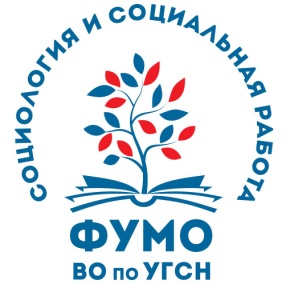 ФЕДЕРАЛЬНОЕ УЧЕБНО-МЕТОДИЧЕСКОЕ ОБЪЕДИНЕНИЕпо УГСН «СОЦИОЛОГИЯ И СОЦИАЛЬНАЯ РАБОТА»Тел/факс 8(495)255-67-67, доб. 1026, 1036, e-mail: umo_soz@mail.ruПРОТОКОЛ №9ЗАСЕДАНИЯ БЮРО ПРЕЗИДИУМА ФУМО ПО УГСН«СОЦИОЛОГИЯ И СОЦИАЛЬНАЯ РАБОТА» от 22 июня 2018 г.Присутствовали: Г.В. Осипов, Н.Г. Скворцов, В.В. Сизикова, Т.К. Ростовская, Н.Л. Смакотина, Г.И. Осадчая, В.В. Зырянов, Л.В. Темнова, Ф.Э. Шереги, И.Н. Чудновская, М.Д. Бешадская, М.В. Артамонова, С.Н.Фомина, Т.Н. Юдина, О.А. Аникеева.СЛУШАЛИ: О серии методических вебинаров УМО. Сообщение Маргариты Давыдовны Бершадской, заведующей Центром развития социологического образования Научно-исследовательского университета «Высшая школа экономики»ПРИНЯТО РЕШЕНИЕ:Принять к сведению сообщение Маргариты Давыдовны Бершадской, заведующей Центром развития социологического образования Научно-исследовательского университета «Высшая школа экономики»Одобрить работу по проведению серии методических семинаров по разработке ПООП. Рекомендовать продолжить работу над разработкой ПООП и критериев формирования компетенций в процессе подготовки кадров с высшим образованием.СЛУШАЛИ:Совершенствование качества подготовки специалистов: Олимпиадное движение по направлению подготовки «Организация работы с молодежью». Сообщение соруководителя УМС по направлению «Организация работы с молодежью», заведующей кафедрой глобальных социальных процессов и работы с молодёжью МГУ, доктора социологических наук, профессора Натальи Леоновны Смакотиной.ПРИНЯТЫ РЕШЕНИЯ:Принять к сведению сообщение соруководителя УМС по направлению «Организация работы с молодежью», заведующей кафедрой глобальных социальных процессов и работы с молодёжью МГУ, доктора социологических наук, профессора Натальи Леоновны Смакотиной.Поддержать деятельность УМС по направлению «Организация работы с молодежью» по развитию Олимпиадного движения.Рекомендовать расширить число опорных площадок Олимпиады по направлению «Организация работы с молодежью».СЛУШАЛИ:Работа УМС по направлению «Социальная работа» в рамках развития студенческих конкурсных движений. Сообщение соруководителя УМС по направлению «Социальная работа», декана факультета социальной работы РГСУ, доктора педагогических наук, Валерии Викторовны Сизиковой.ПРИНЯТЫ РЕШЕНИЯ:Принять к сведению сообщение соруководителя УМС по направлению «Социальная работа», декана факультета социальной работы РГСУ, доктора педагогических наук, Валерии Викторовны Сизиковой.Одобрить работу УМС по направлению «Социальная работа» по развитию студенческих конкурсных движений.Поддержать развитие нового олимпиадного движения «Я-профессионал», направленного на повышение практико-ориентированности социального образования.СЛУШАЛИ:Деятельность УМС по повышению качества социологического образования. Сообщение Ирины Николаевны Чудновской, доцента кафедры социологии коммуникативных систем факультета социологии МГУ, кандидат филологических наук, доцента, куратора Всероссийского конкурса имени Н.И. Кареева на лучшую работу студентов, аспирантов и молодых ученых в области социологии.ПРИНЯТЫ РЕШЕНИЯ:Принять к сведению сообщение Ирины Николаевны Чудновской, доцента кафедры социологии коммуникативных систем факультета социологии МГУ, кандидата филологических наук, доцента, куратора Всероссийского конкурса имени Н.И. Кареева на лучшую работу студентов, аспирантов и молодых ученых в области социологии.Одобрить работу УМС по направлению «Социология» по повышению качества социологического образования.Рекомендовать ФУМО выступить в качестве соучредителя Всероссийского конкурса имени Н.И. Кареева на лучшую работу студентов, аспирантов и молодых ученых в области социологии.Рекомендовать организаторам конкурса имени Н.И. Кареева расширить состав участников и географию конкурса. СЛУШАЛИ:Подведение итогов Конкурса учебников и учебных пособий и конкурса работ молодых преподавателей. Сообщение ученого секретаря ФУМО, кандидата исторических наук Ольги Александровны Аникеевой.ПРИНЯТЫ РЕШЕНИЯ:Принять к сведению сообщение Ольги Александровны Аникеевой, ученого секретаря ФУМО, кандидата исторических наук, доцента о результатах конкурсов ФУМО.Объявить благодарность членам конкурсных комиссий, принявшим участие в организации и проведении конкурса.Всем участникам конкурса выдать сертификаты участников.Утвердить отчеты конкурсных комиссий.По конкурсу учебников и учебных пособий по направлению «Социология»:Диплом I степени в конкурсе учебников и учебных пособий по направлению «Социология» присуждается авторскому коллективу учебника «Общая социология. Основы современной социологической теории» /Под редакцией Н.Г. Осиповой, М.: Канон+ РООИ «Реабилитация», 2017.Диплом II степени в конкурсе учебников и учебных пособий по направлению «Социология» присуждается А.И. Кравченко за учебник «Социология риска и безопасности». М.: Юрайт, 2018.Делом III степени конкурсная комиссия не присудила ни одному учебнику (три учебника получили одинаковые баллы).По конкурсу учебников и учебных пособий по направлению «Социальная работа»:Диплом I степени в конкурсе учебников по направлению «Социальная работа» присуждается авторским коллективам учебников «Теория социальной работы Учебник для магистров» / Е. И. Холостова [и др.]; Под общ. ред. Е. И. Холостовой, Е. Г. Студёновой. — М.: Издательско-торговая корпорация «Дашков и К°», 2018 г. и «Теория социальной работы: учебник для академического бакалавра / под ред. Е. И. Холостовой, Л.И. Кононовой, М.В .Вдовиной. — М.: Издательство Юрайт, 2017. Оба издания получили равное количество баллов. Диплом II степени в конкурсе учебников по направлению «Социальная работа» присуждается З.П. Замараевой за учебник «Социальная защита и социальное обслуживание населения». М.: «Дашков и К°», 2017.Диплом II степени в конкурсе учебников по направлению «Социальная работа» присуждается авторскому коллективу учебника «Экономические основы социальной работы». М.: Изд-во РГСУ; Издательство «Омега», 2016.Делом III степени в конкурсе учебников по направлению «Социальная работа» присуждается авторскому коллективу под руководством Н.Ф. Басова за учебник «Социальная работа с инвалидами». М.: КноРус, 2017. Конкурсная комиссия присудила дипломы учебным пособиям: Диплом I степени в конкурсе учебных пособий по направлению «Социальная работа» присуждается С.Е. Гасумовой за учебное пособие ««Информационные технологии в социальной сфере». М.: «Дашков и К°», 2017Диплом II степени в конкурсе учебных пособий по направлению «Социальная работа» присуждается авторскому коллективу под руководством Н.Ф. Басова  «Социальная работа с различными группами населения: учебное пособие». М.: КноРус, 2016.Диплом III степени в конкурсе учебных пособий по направлению «Социальная работа» присуждается авторскому коллективу в составе М.А. Лыгина, А.Б. Тугаров, Т.И. Лавренова за учебное пособие «Социальное сопровождение проблемных семей и детей с отклоняющимся поведением». Пенза: Изд-во Пензенского университета, 2013.По конкурсу учебников и учебных пособий по направлению «Организация работы с молодежью»Диплом I степени в конкурсе учебников по направлению «Организация работы с молодежью» присуждается Т.Э. Петровой и Т.К. Ростовской за учебное пособие «Международный опыт реализации государственной молодежной политики». М.: ИНФРА-М, 2018.Диплом II степени в конкурсе учебников по направлению «Организация работы с молодежью» присуждается О.В. Кучмаевой, Т.К. Ростовской за учебное пособие «Семья в системе социальных институтов общества». М.; ВАКО, 2018.Диплом III степени в конкурсе учебников по направлению «Организация работы с молодежью» присуждается И.А. Зайцевой за учебное пособие «Государственная молодежная политика в Российской Федерации». Елец, Изд-во Елецкий государственный университет, 2016; Диплом III степени в конкурсе учебников по направлению «Организация работы с молодежью» присуждается И.С. Крутько за учебное пособие «Психотехнологии в работе с молодежью». Екатеринбург, Издательство Уральского университета, 2017По конкурсу работ молодых ученых:Диплом I степени в конкурсе работ молодых ученых по направлению «Социология» присуждается А.Х. Шагиахметовой (ФГБОУ ВО «Казанский национальный исследовательский технологический университет» - КНИТУ) за статью «Современные вызовы российской реальности: опыт анализа статистики».Диплом I степени в конкурсе работ молодых ученых по направлению «Социальная работа» присуждается Г.А. Телегиной (ФГБОУ ВО «Пермский государственный национальный исследовательский университет») за статью «Теоретические подходы к определению понятия «социальное сопровождение».Диплом I степени в конкурсе работ молодых ученых по направлению «Организация работы с молодежью» присуждается А.Ю. Шилину (ФГБОУ ВО «Московский государственный психолого-педагогический университет») за статью «Волонтерское движение как фундамент построения гражданского общества».По конкурсу студенческих работ:Конкурсные комиссии конкурсов студенческих работ по направлениям «Социология», «Социальна работа», «Организация работы с молодежью» пришли к вводу о необходимости доработки и уточнения условий и правил конкурсов студенческих работ. Комиссии решили не присуждать дипломов победителей в данном конкурсе в 2018 году.Утверждено на расширенном заседании Президиума ФУМО по УГСН 39.00.00. «Социология и социальная работа»22.06. 2018.Председатель Президиума ФУМО, академик                                           Г.В.Осипов